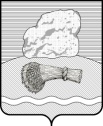 РОССИЙСКАЯ ФЕДЕРАЦИЯКалужская областьДуминичский районСельская Дума сельского поселения «ДЕРЕВНЯ ДУМИНИЧИ» РЕШЕНИЕ «09» января 2017 г.                                                                                           № 1                                                                             О  ежемесячной доплате работникам администрациисельского поселения «Деревня Думиничи» - до величиныпрожиточного минимумаВ целях обеспечения работникам администрации сельского поселения «Деревня Думиничи» гарантированного минимального размера оплаты труда, Сельская Дума сельского поселения «Деревня Думиничи»РЕШИЛА:   Установить работникам администрации сельского поселения «Деревня Думиничи»: .ежемесячную доплату в размере разницы между начисленной заработной платой и величиной прожиточного  минимума, установленного для трудоспособного населения Калужской области. 2.  Администрации сельского поселения «Деревня Думиничи»: Чухонцевой Г.Н. 2.1.Доплаты производить в случаях, если месячная заработная  плата работника администрации ,отработавшего за этот период норму рабочего времени и выполнившего    нормы  труда ( трудовые обязанности), выплачиваемая за счет всех источников (местный бюджет. средства от предпринимательской и иной приносящей доход  деятельности, средства, учтенные в тарифах фонда обязательного медицинского страхования), ниже прожиточного минимума, установленного в Калужской области для трудоспособного населения.2.2.Работнику администрации, не отработавшему за месяц норму рабочего времени по причине  нетрудоспособности  и  (или)  отпуска,  доплату  производить  пропорционально отработанному времени.2.3 .Финансирование расходов на доплату до величины прожиточного минимума работникам осуществлять в пределах утвержденного на соответствующий финансовый год в оплаты труда3.Настоящее решение вступает в силу со дня его обнародования и распространяется на правоотношения, возникшие с 01.01.2017 года.     Глава сельского поселения                                                    Н.А.Соломина